Nom :	Prénom :Classe : 2C	N° :Dossier de révisions à faire régulièrement (à domicile, à l’étude, en remédiation, etc.)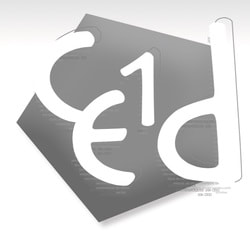 Limite-toi à une page par jour, cela est suffisant.Fais ça de ton mieux et n’hésite pas à utiliser tous les outils à ta disposition.Un logo te permettra de reconnaitre les énoncés où tu peux te servir d’une calculatrice.Dernier conseil : 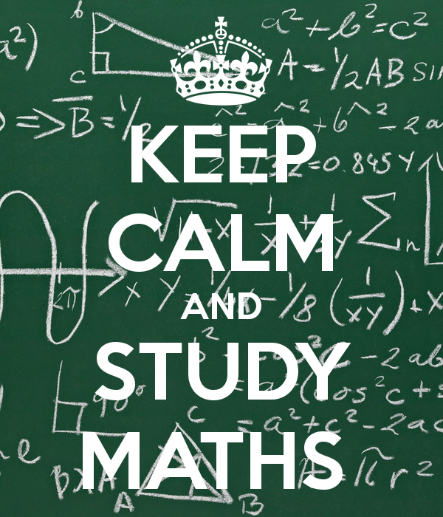 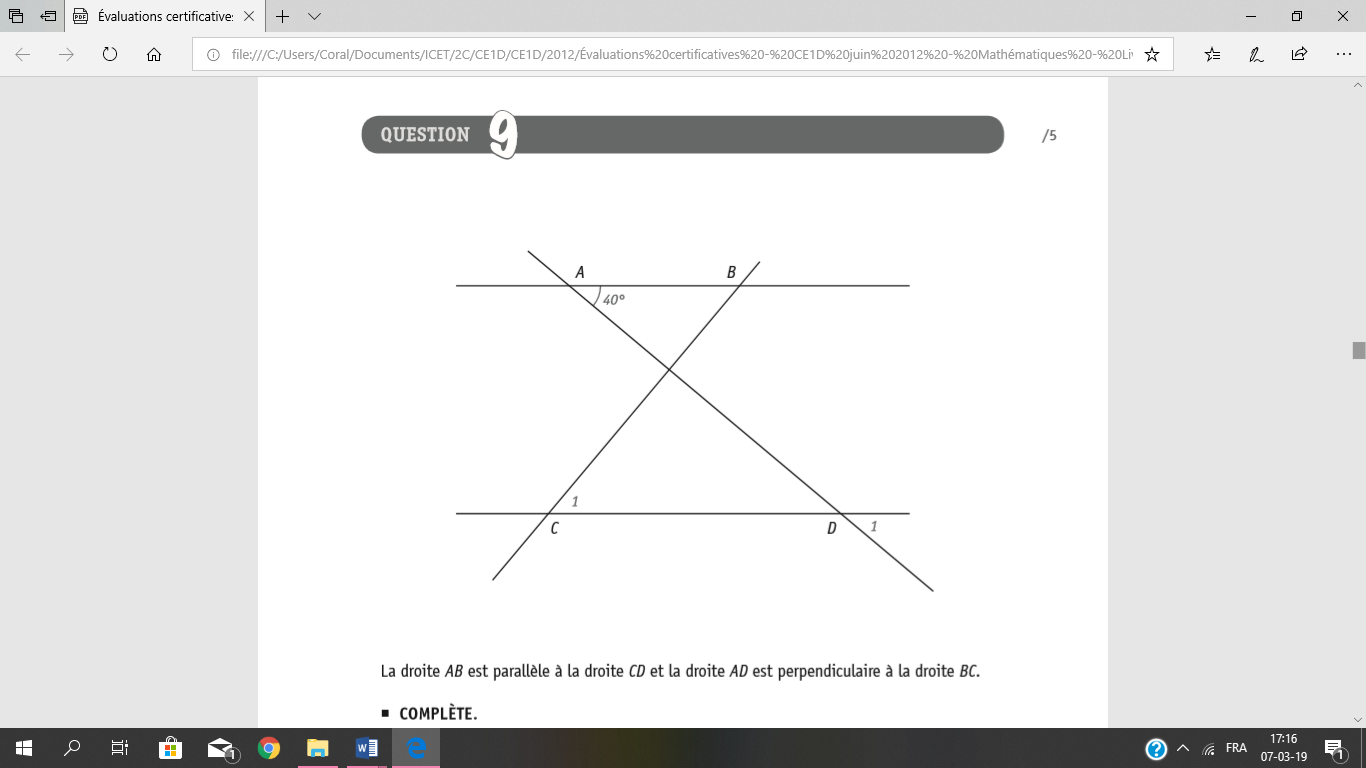 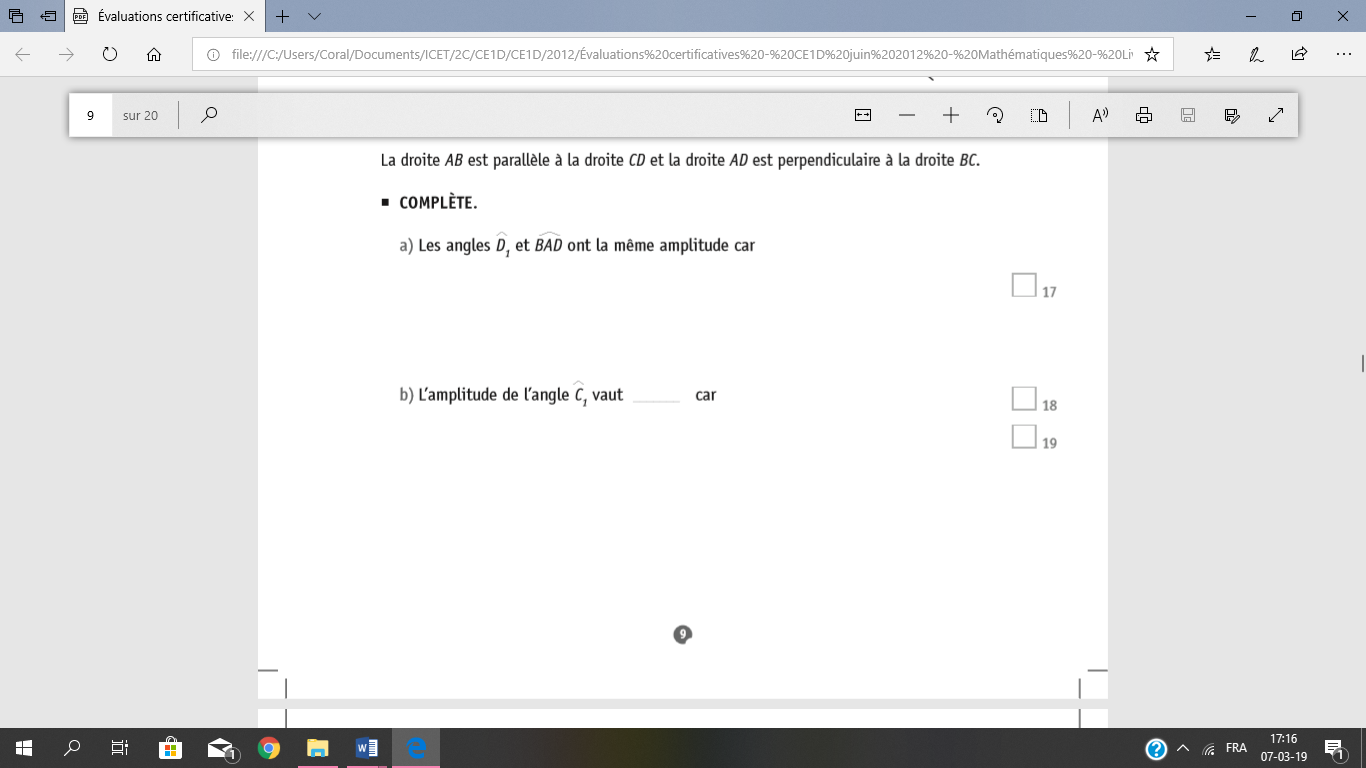 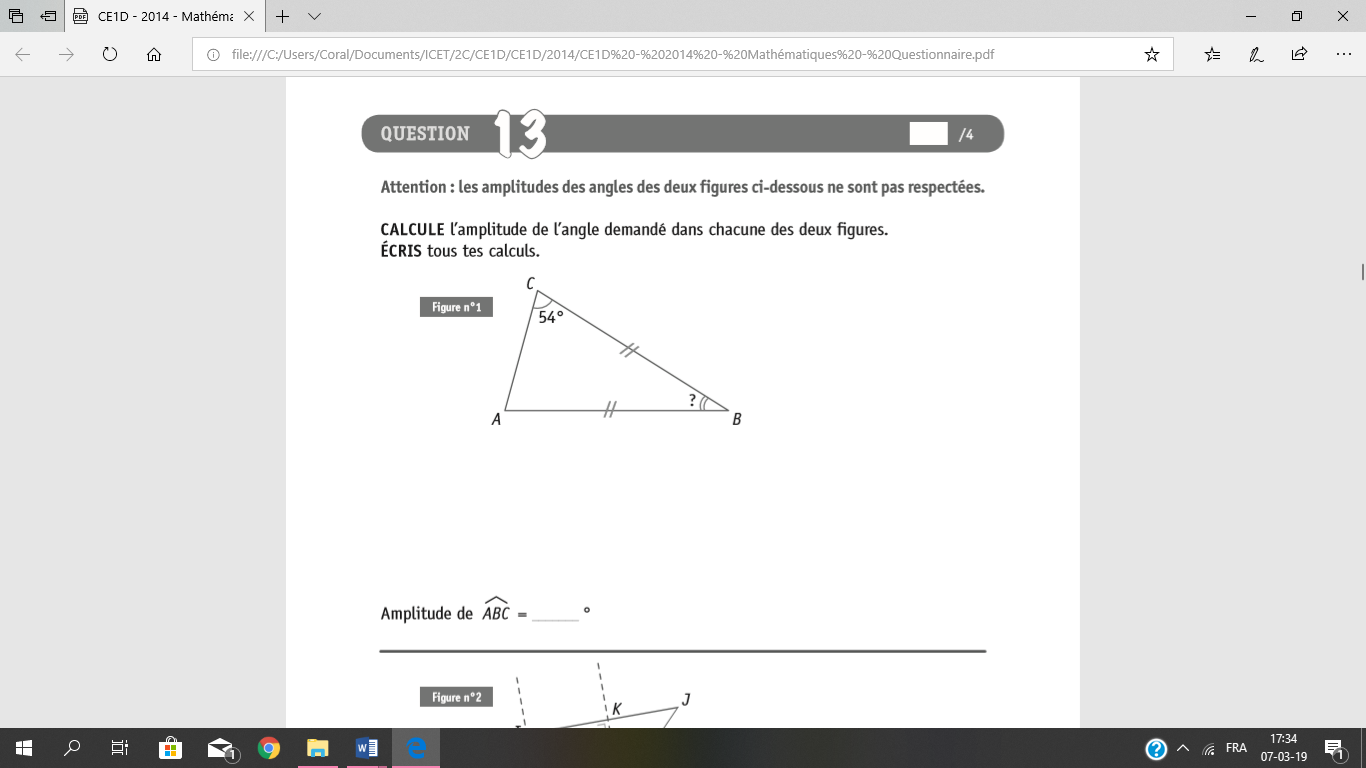 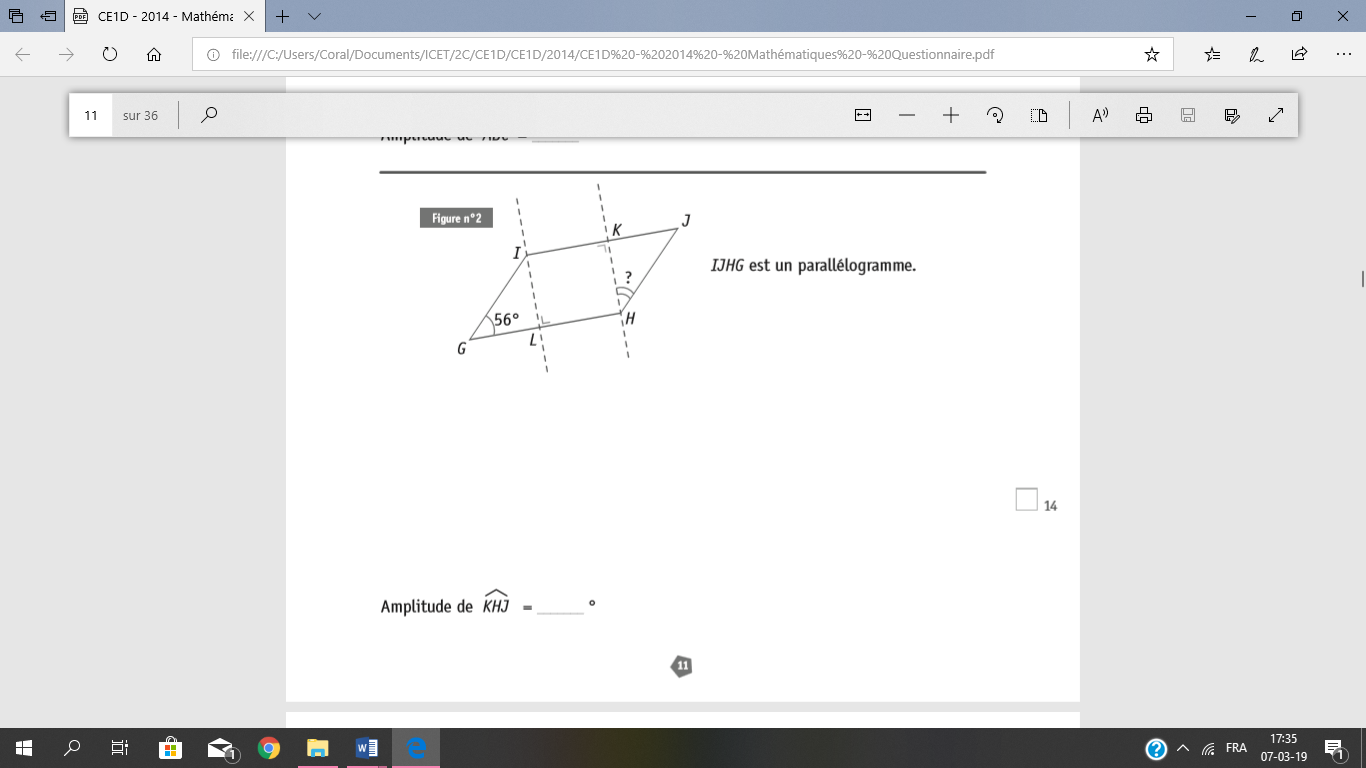 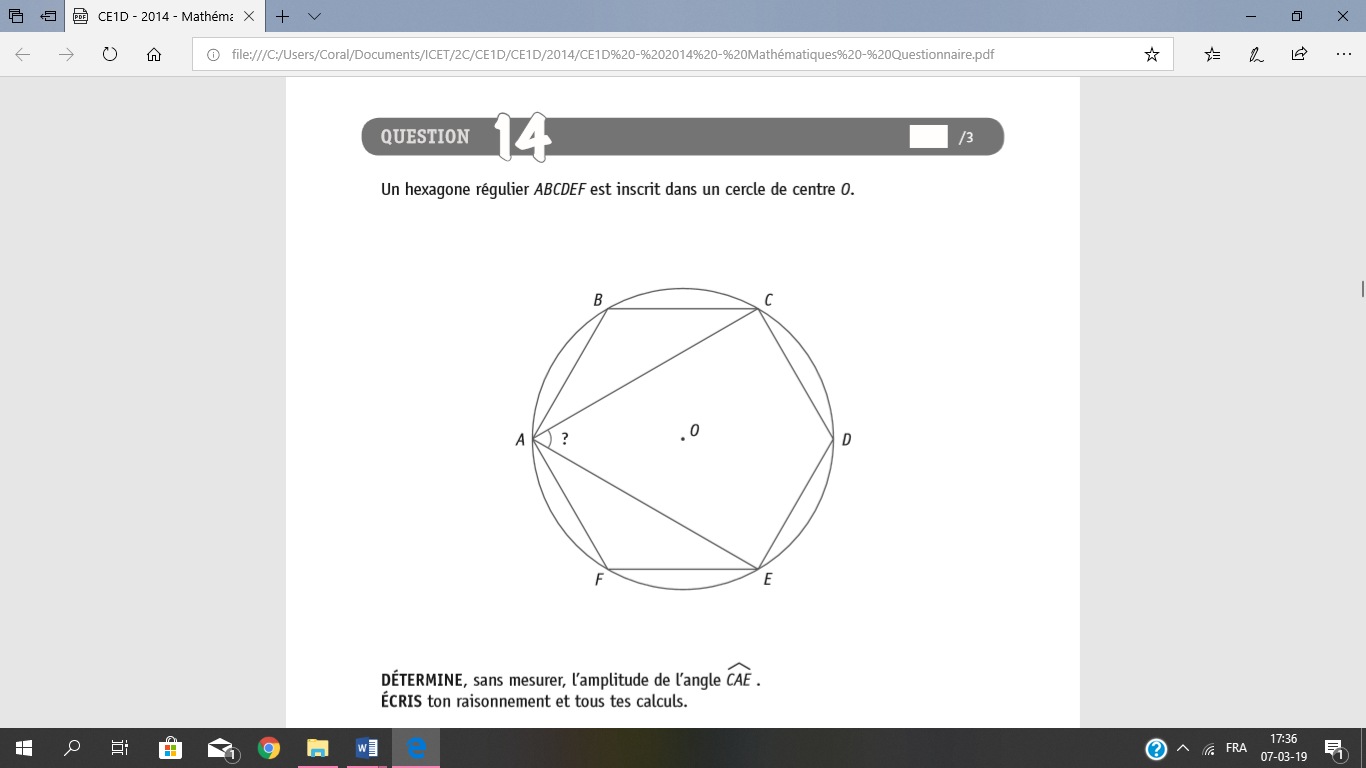 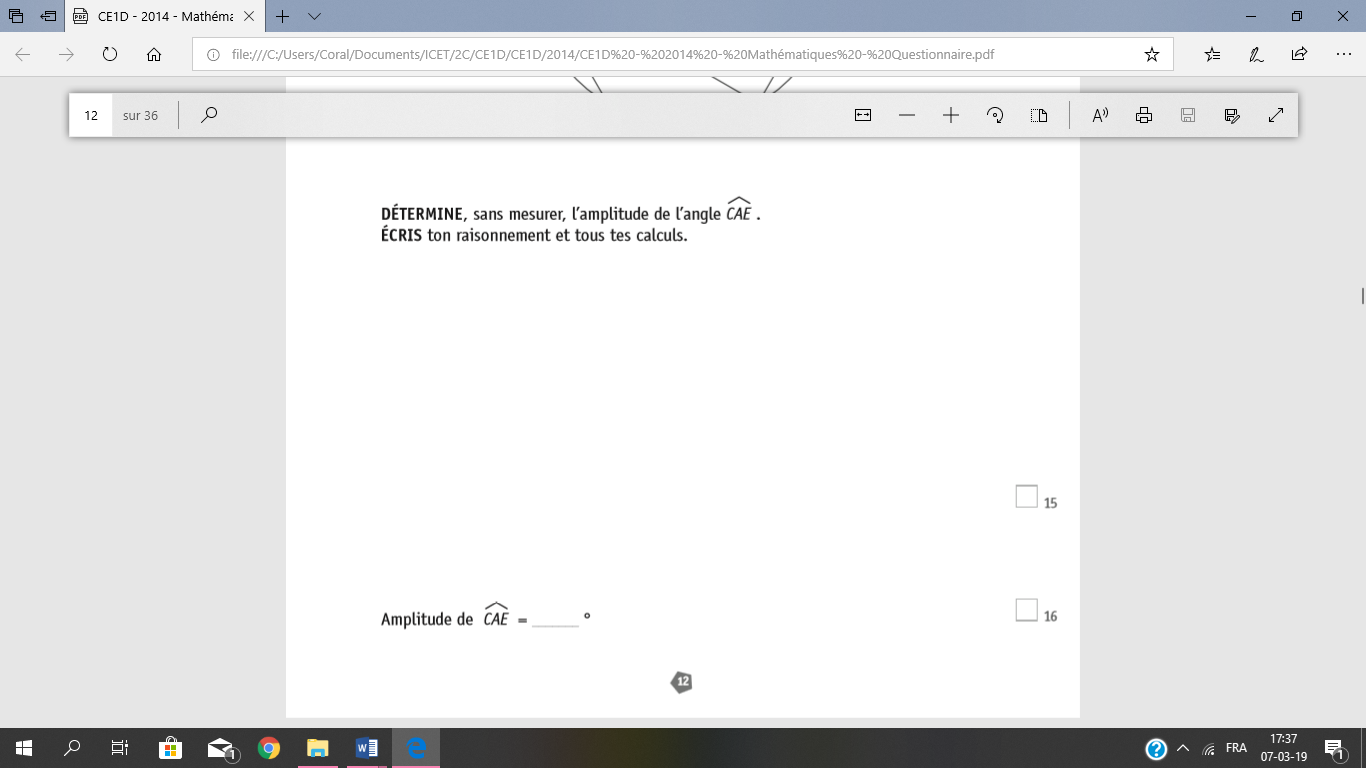 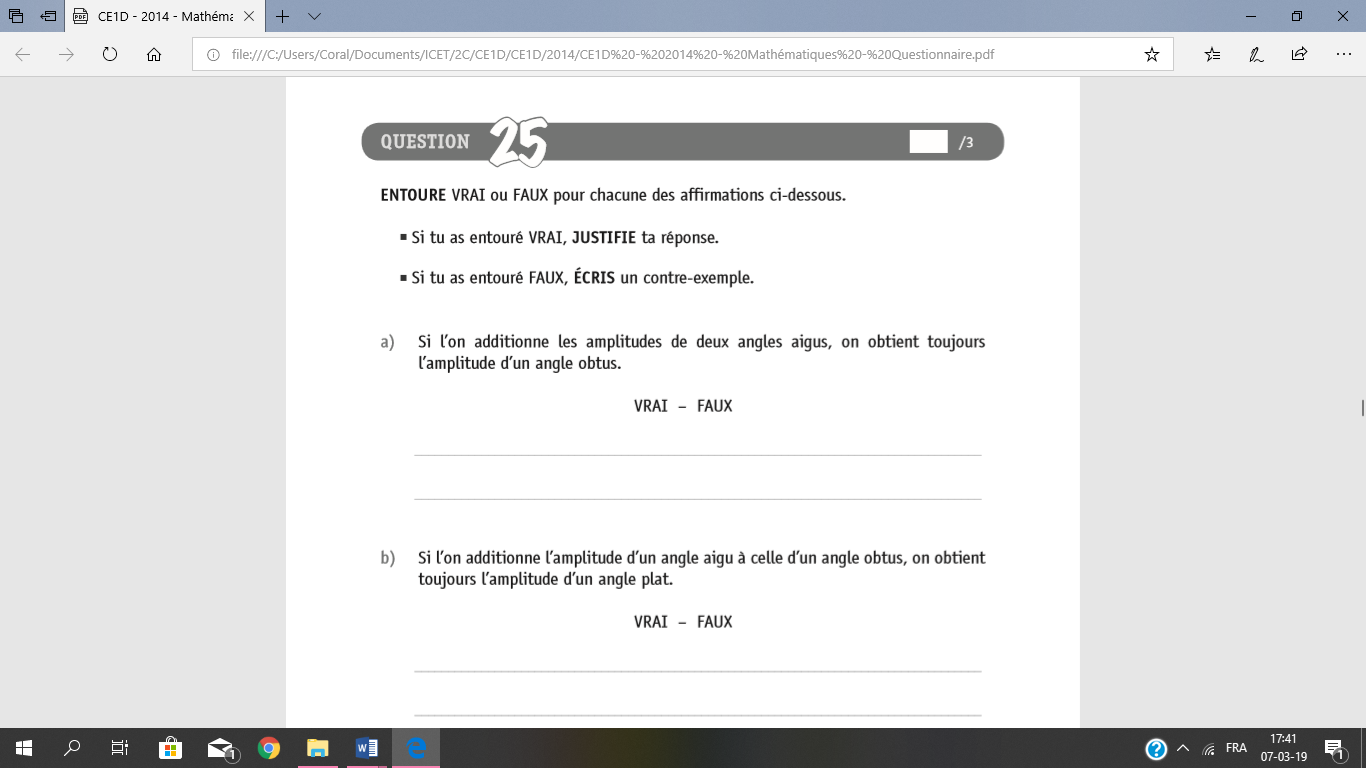 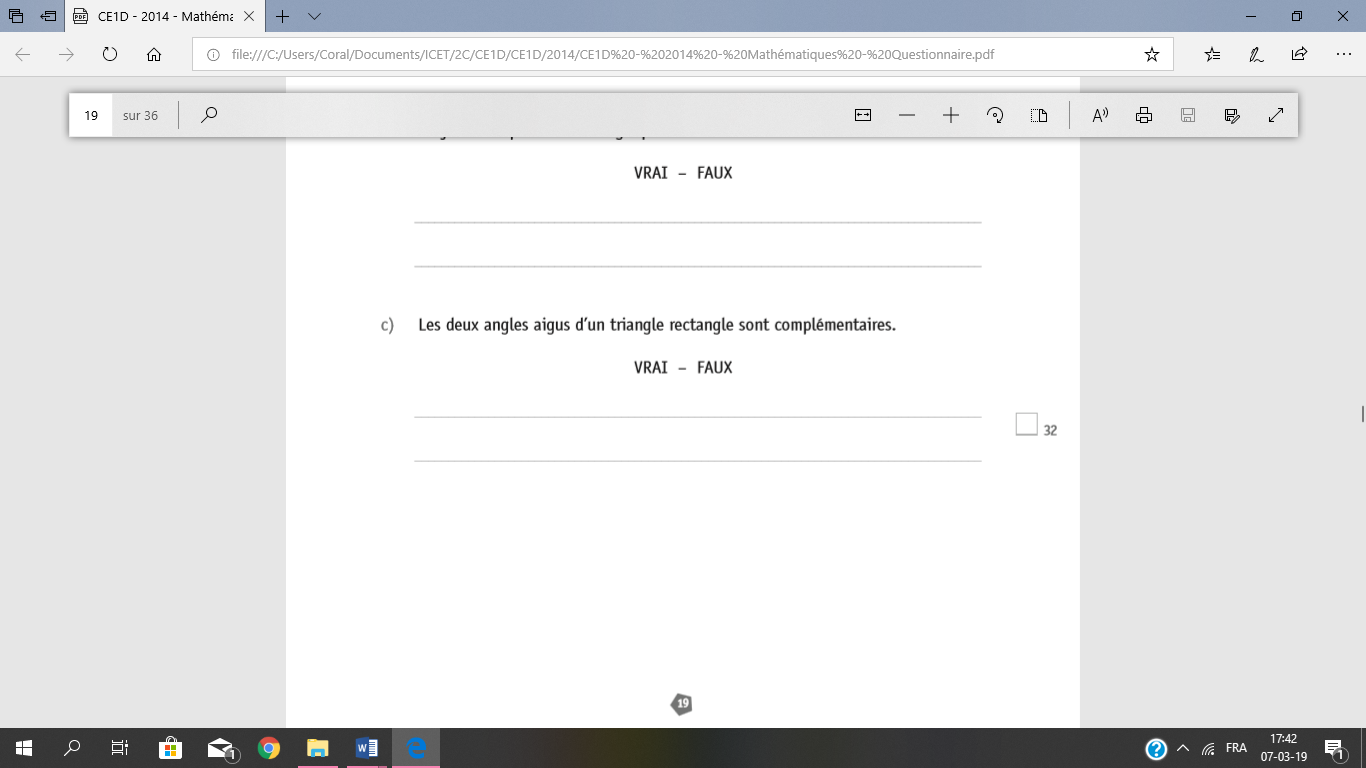 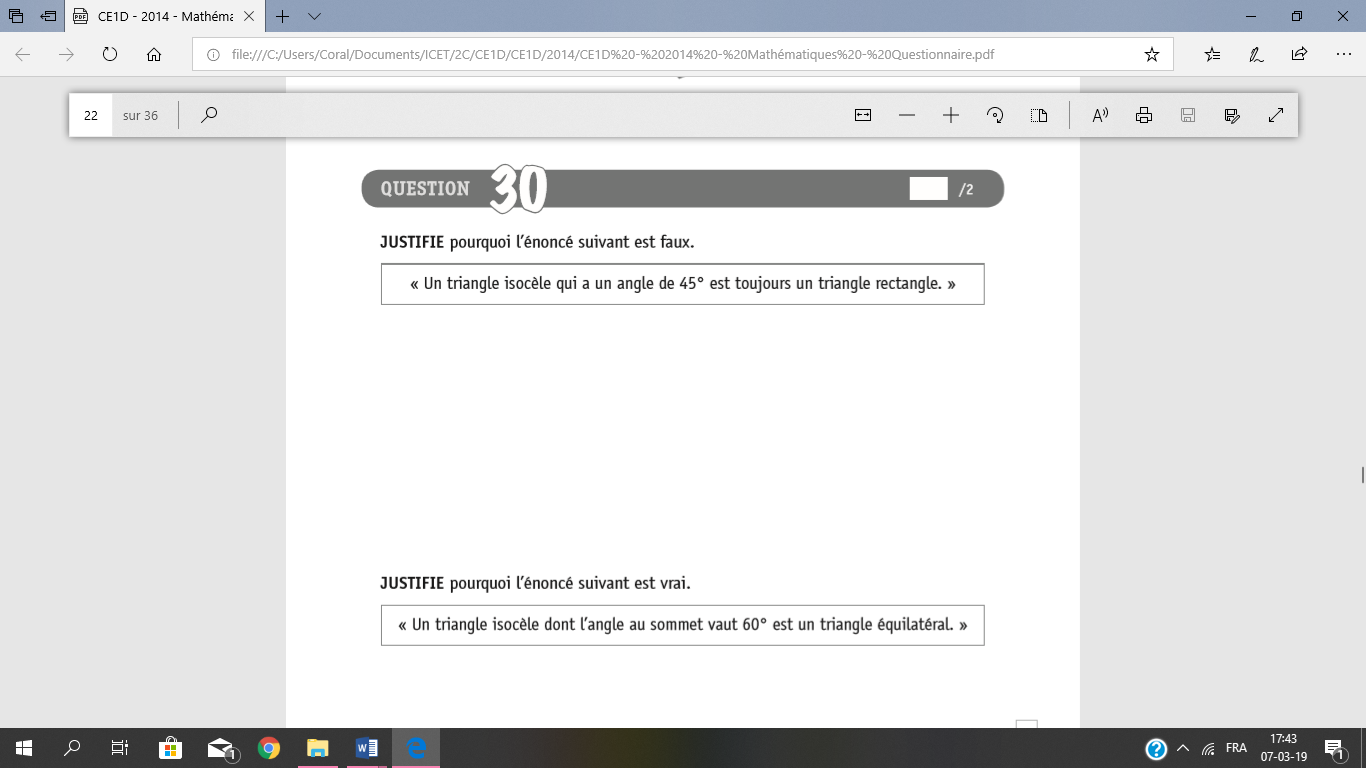 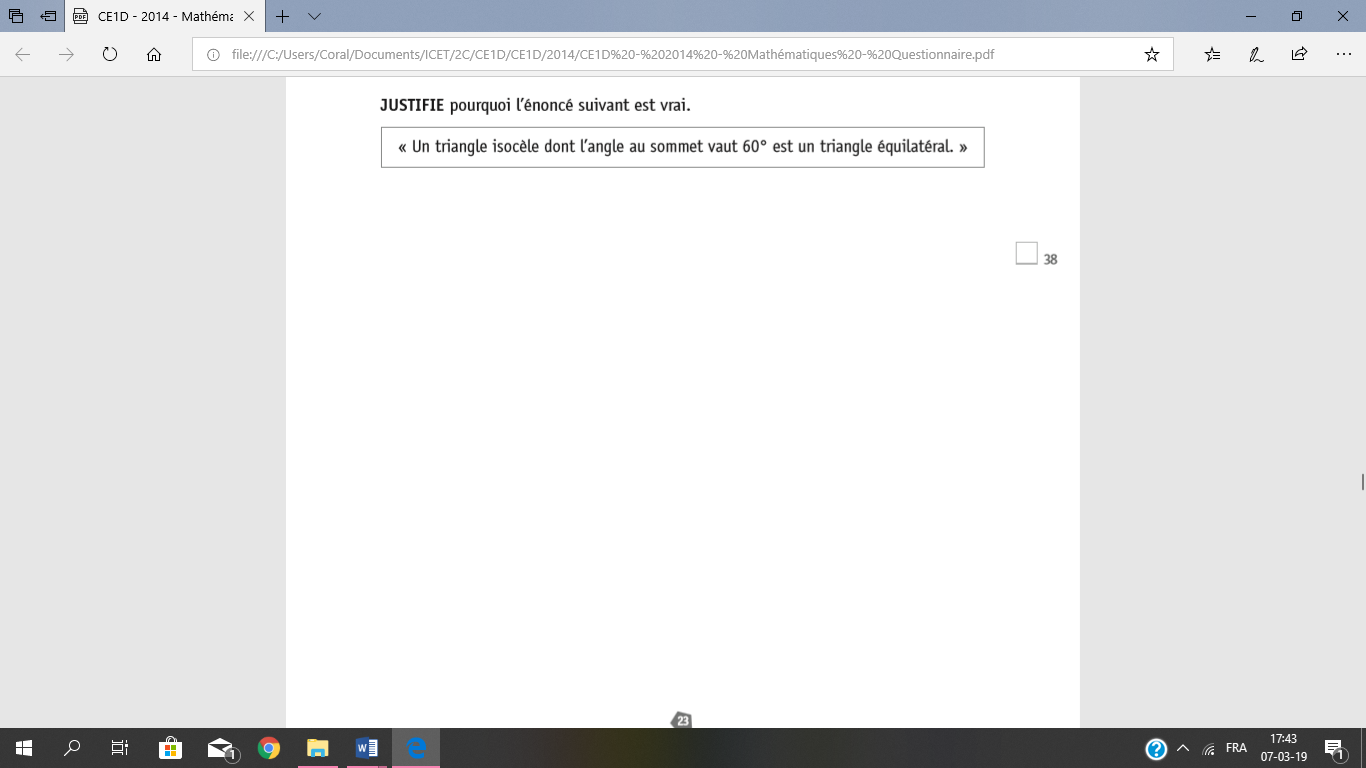 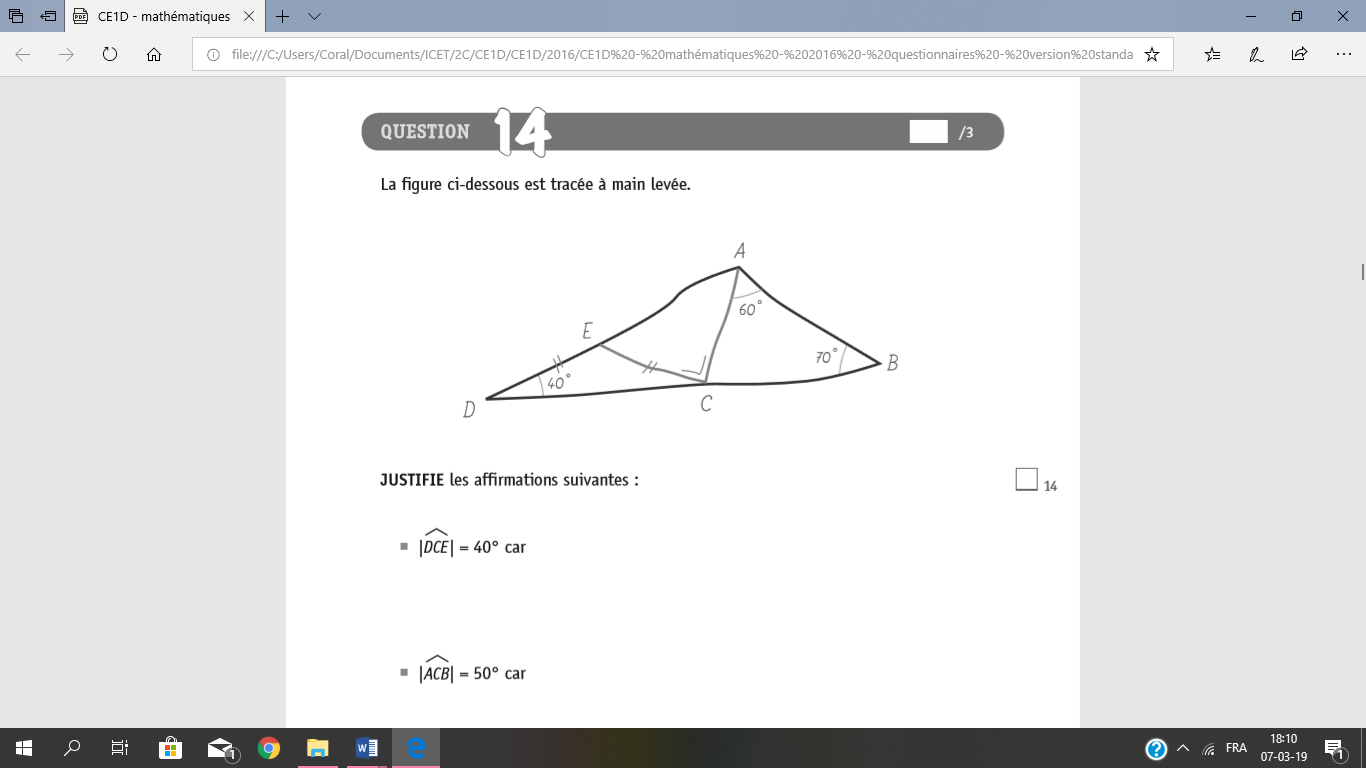 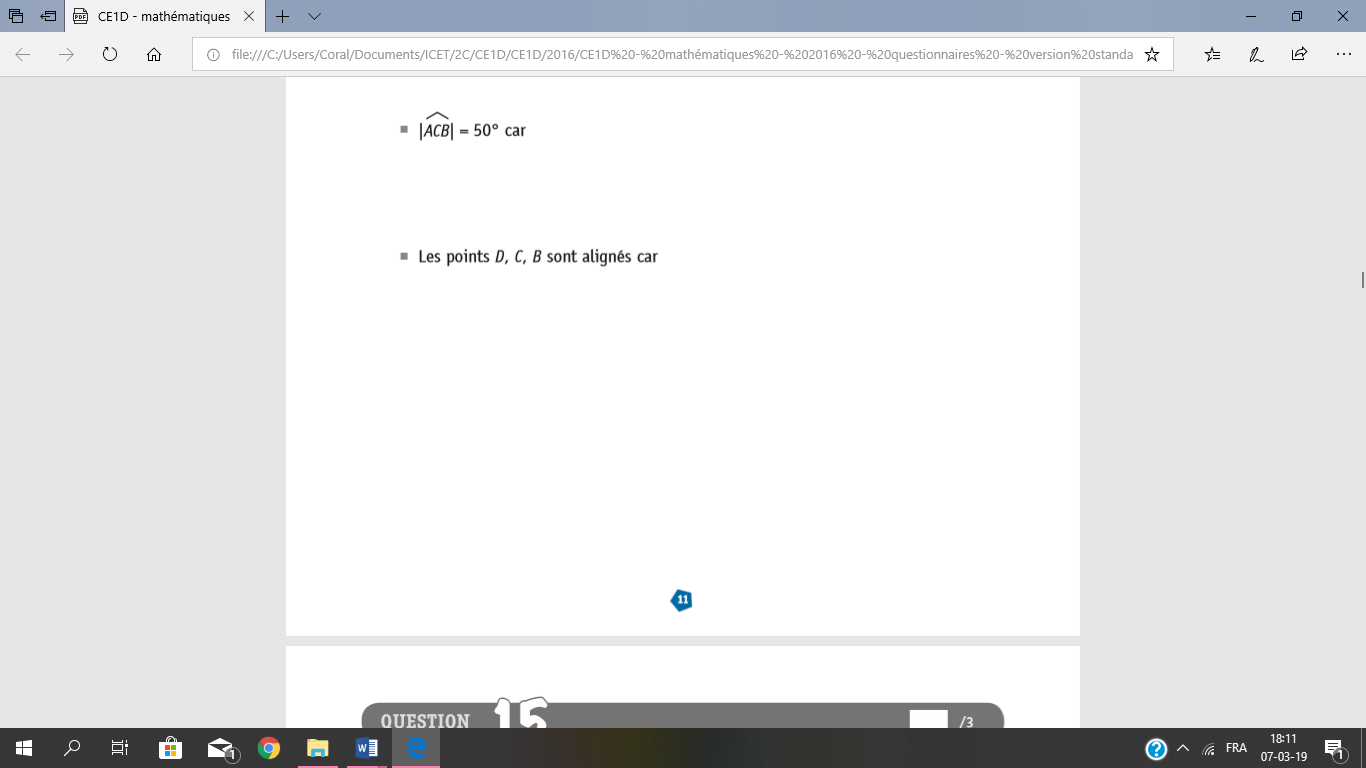 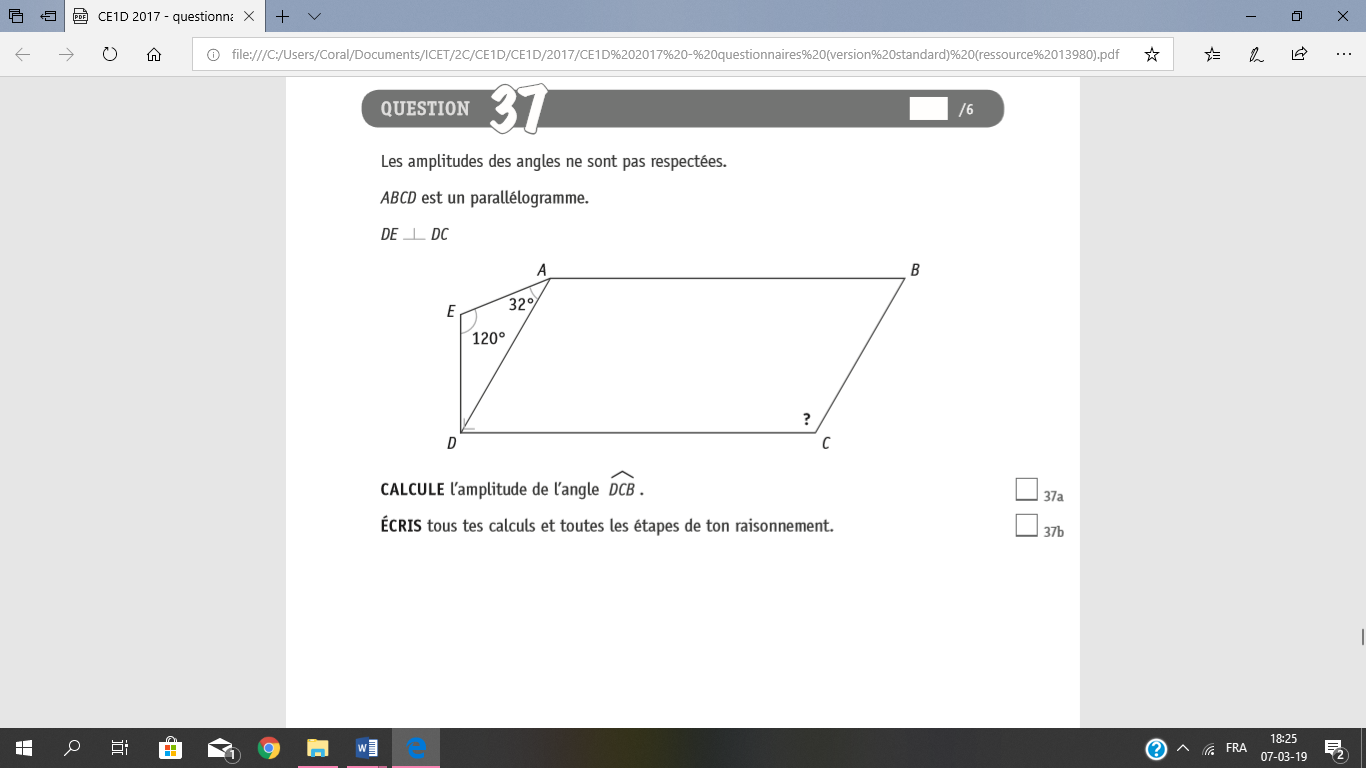 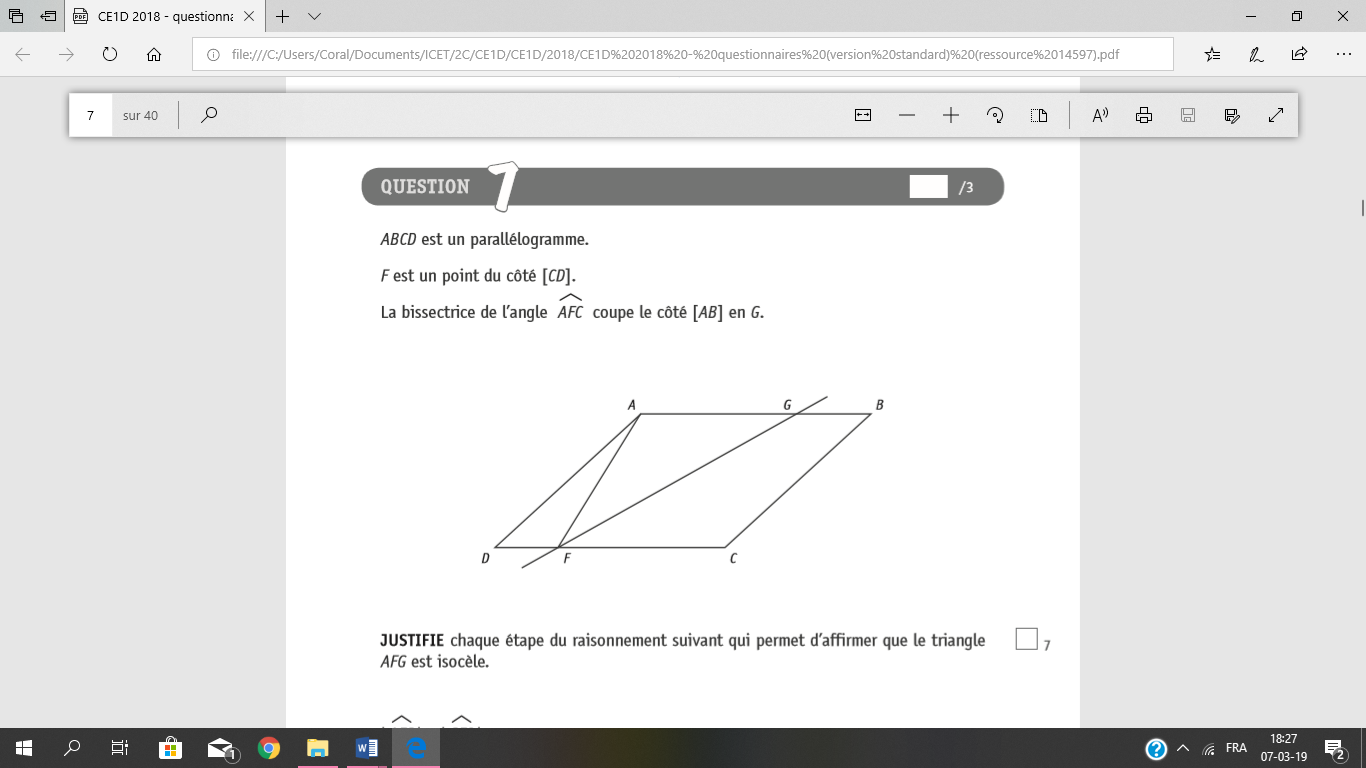 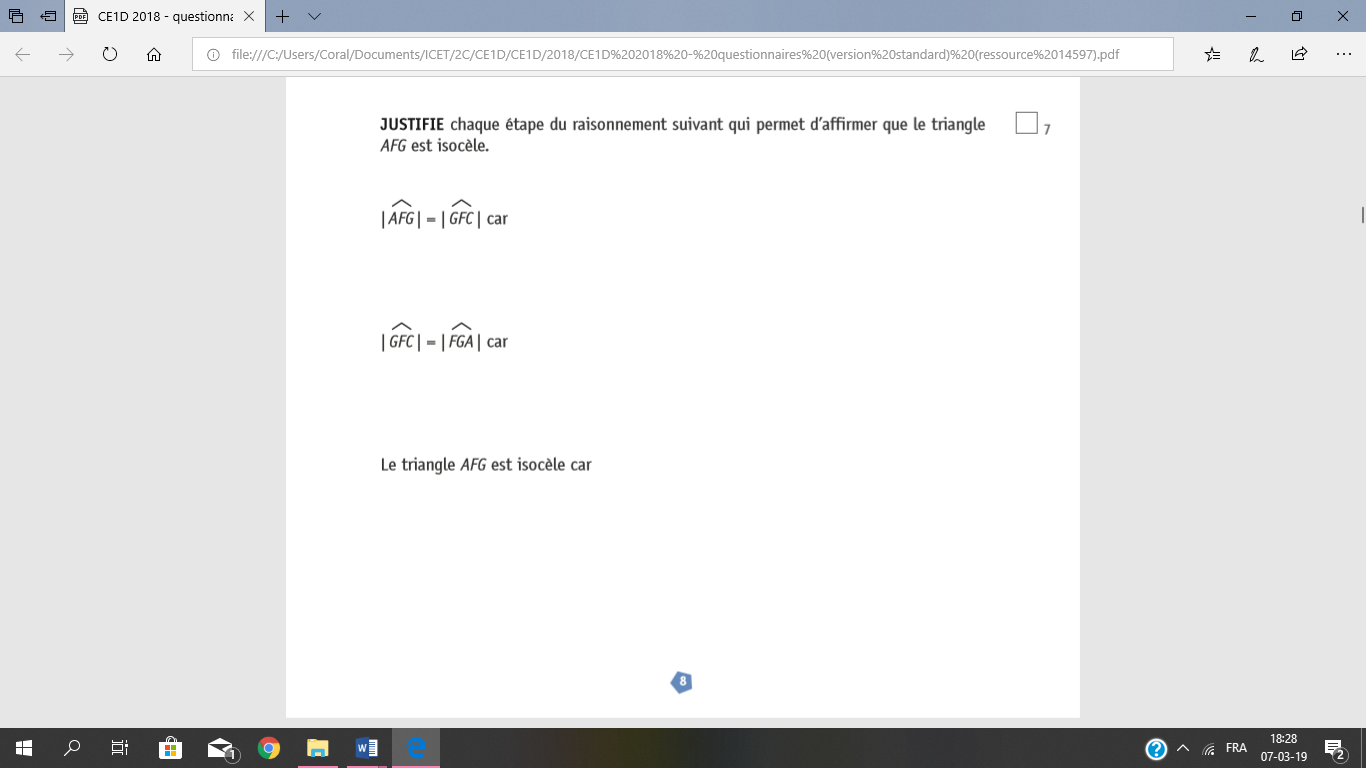 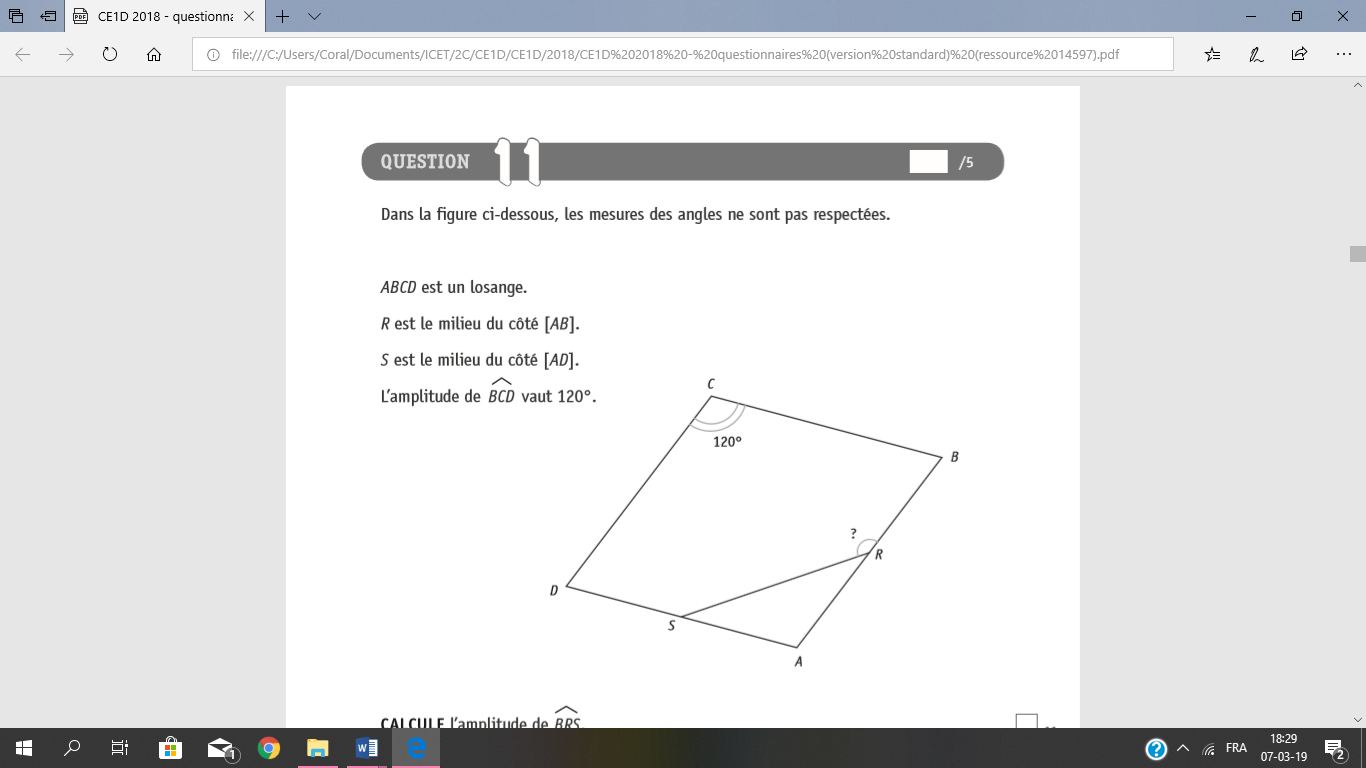 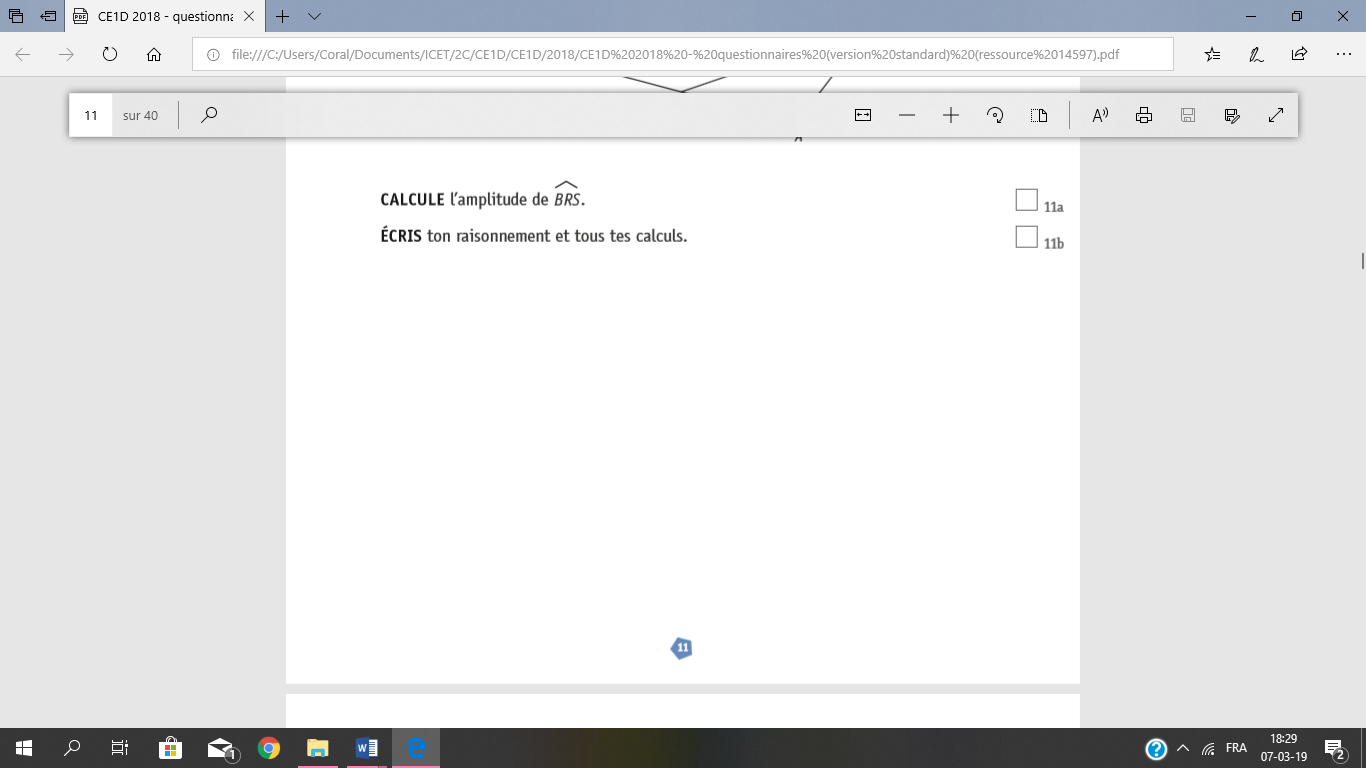 SolutionsQuestion 9a) Car angles correspondants formés par 2 droites parallèles (AB // DC) coupées par une sécante AD.b) 50° car*  = 50° car la somme des amplitudes des angles intérieurs d’un triangle rectangle (ABO) vaut 180° (180° – 40° – 90° = 50°)*  car angles alternes internes formés par 2 droites parallèles (AB // DC) coupées par une sécante AD.Question 13180° – 54° – 54° = 72°	 = 72° Dans le parallélogramme, les angles opposés ont même amplitude : Dans le triangle KJH rectangle en K : 180° – 90° – 56° = 34°Question 14Les segments [AB], [BC], [AF] et [FE] sont de même longueur car hexagone régulier.Les angles  = 120° car angles intérieurs d’un hexagone régulier. (1)Donc les triangles ABC et AFE sont isocèles et identiques alors  = 30° (2)Par (1) et (2)  = 120° – 30° – 30° = 60°Question 25a) Faux, car 10° + 20° = 30°  angle aigub) Faux, car 10° + 100° = 110°  ce n’est pas un angle platc) Vrai, car leur somme vaut 90° (180° – 90° = 90° car triangle rectangle donc angle droit)Question 30Le triangle dont les angles ont une amplitude respective de 45° ; 67,5° et 67,5° est isocèle mais pas rectangle.180° – 60° = 120°Or les 2 angles à la base ont la même amplitude donc 120° : 2 = 60° chacun.Tous les angles ont donc une amplitude de 60°.Question 14 Car les angles à la base d’un triangle isocèle (DEC) ont même amplitude.Car la somme des angles intérieurs d’un triangle (ACB) vaut 180° (180° – 60° – 70° = 50°)Car  = 180° (40° + 90° + 50°) OU  est un angle plat OU indications sur le dessinQuestion 37 = 180° – 120° – 32° = 28° car la somme des angles intérieurs d’un triangle (AED) vaut 180°. = 90° car angles adjacents complémentairesDonc Dans le parallélogramme ABCD, la somme des angles consécutifs vaut 180° (360° : 2 = 180°).Donc   Question 7Car FG est la bissectrice de l’angle .Car ce sont des angles alternes internes formés par deux droites parallèles (AB // DC) coupées par une sécante FGCar il a deux angles de même amplitude :  et .Question 11Dans le losange ABCD, les angles opposés ont même amplitude :  = 120°Le triangle ASR est isocèle en A, car ABCD est un losange (tous les côtés de même mesure) et R est le milieu de [AB] et S est le milieu de [AD]Donc  (la somme des amplitudes des angles intérieurs d’un triangle vaut 180°). car ce sont des angles adjacents supplémentairesDonc 